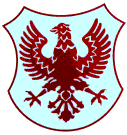 Številka: 8/2021-ZDatum: 19. 5. 2021ZAPISNIK15. redne seje Sveta KS Bratov Smuk, ki je bila 19. 5. 2021 ob 19. uri v prostorih Krajevne skupnosti Bratov Smuk, Likozarjeva ulica 29, Kranj.Prisotni: Manja Zorko, Roman Šalamon, Branislav Rauter, Bojan Kadunc, Milena Kavčič Pavlin, Stanislav RupnikOdsotni: Monika KostadinovaDNEVNI RED:Pregled in potrditev zapisnika 14. redne seje KS;26. seja Mestnega sveta Mestne občine Kranj;Odlok o kriterijih in merilih za financiranje krajevnih skupnosti v Mestni občini Kranj - osnutek;Reševanje problematike odjemnih mest za odpadke – aktualno stanje;Organizacije požarne vaje;Bilten;Smukfest;Vloga Torte Špela za oprostitev najemnine za najem prostorov KS v času 2. vala epidemije Covid-19;Pobude in predlogi krajanov;Vprašanja, predlogi in pobude članov sveta KS.Ad.1Pregled in potrditev zapisnika 14. redne seje KS Prisotni so soglasno potrdili zapisnik 14. redne seje KS. Ad.226. seja Mestnega sveta Mestne občine KranjSvet KS je se je seznanil z gradivom za sejo mestnega sveta, na kateri je kot izpostavljeno obravnaval:Odlok o drugem rebalansu proračuna MO za l. 2021 – predsednica seznani Svet o prerazporeditvah KS glede na tekoče odhodke veljavnega proračuna v prvem četrtletja.Sklep o načinu priprave in določitvi višine sredstev participativnega proračuna v MOK za leto 2022 in 2021 – seznanitev s predlogom sistema participativnega proračuna, katerega namen je realizacija projektov po željah občanov. Odlok o spremembah in dopolnitvah Odloka o priznanjih Mestne občine Kranj – osnutek – predlog za skrajšani postopek – Svet KS podpira spremembe odloka v smeri večje teže podeljenim priznanjem in boljšim kriterijem pri izbiri nagrajencev.Svetniki so se seznanili z gradivom za sejo mestnega sveta Mestne občine Kranj.Ad.3Odlok o kriterijih in merilih za financiranje krajevnih skupnosti v Mestni občini Kranj – osnutekPredsednica KS predstavi osnutek odloka, katerega namen je, da se krajevnim skupnostim vrne avtonomija in soupravljanje občinskega proračuna. V letu 2022 bo tako skoraj 1 mio evrov namenjenih krajevnim skupnostim, od tega cca. 600.000 za investicije in vzdrževanje, oz. projekte na predlog Sveta KS, ki jih predsednik KS realizira z administrativno podporo mestne uprave. Svet KS meni, da je kriterij prebivalstva pri določanju višine sredstev po 8. členu odloka nujen, da tudi mestne krajevne skupnosti, med katere sodi tudi naša KS, ki imajo majhno površino, a veliko gostoto prebivalstva, pridobijo sredstva za investicije in vzdrževanje. Predlagali so, da se do drugega branja predlog odloka dopolni z obrazložitvami k vsakem členu.Ad.4Reševanje problematike odjemnih mest za odpadke – aktualno stanjePredsednica KS je seznanila Svet KS z aktualnim predlogom ureditve odjemnih mest in sklepi usklajevalnih sestankov s koordinatorji blokov. Načrtovana je izvedba konec poletja oz. v začetku jeseni. Ad.5Organizacija požarne vajePredsednica KS seznani člane Sveta, da je 17. 5. 2021 potekal sestanek KS, Domplana, GARS-a in Civilne zaščite MOK glede organizacije požarne vaje, kjer je bilo dogovorjeno:Do 1.6. pripravimo bilten (zloženko), ki bi jo poslali vsem v KS,8.6. ob 10. Uri sestanek na KS z gasilci, civilno zaščito, predstavniki stavbe, kjer bo požarna vaja (TV 10 je predlog zaradi težke lokacije za reševanje), da se dogovori podrobnosti v zvezi z izvedbo vaje;10. 6. ob 17:00 predstavitev GARS Kranj oz. izobraževanje na košarkarskem igrišču na območju garaže A, ki ga bodo pripravili gasilci (podajanje osnovnih informacij, predstavitev gašenja začetnih požarov, …)19. 6. med 10. in 11. uro izvedba požarne vaje z evakuacijo stavbe. TV 10 bi bila najbolj primerna, ker je najtežje dostopna.Infomacije o izobraževanju in požarni vaji bodo vključene v bilten, ki izzide v sredini junija.Ad.6BiltenPredsednica KS seznani člane Sveta o poteku priprave biltena. Izzid je načrtovan 12. 6. 2021.Ad.7SmukfestČlani Sveta so se po razpravi strinjali, da se organizacija Smukfesta načrtuje konec avgusta, saj je bila epidemija podaljšana do sredine junija. Ad.8Vloga Torte Špela za oprostitev najemnine za najem prostorov KS v času 2. vala epidemije Covid-19Na KS smo 27. 4. 2021 od najemnice prostorov KS, Špele Peternelj, Torte Špela, s.p., prejeli vlogo za nezaračunavanje najemnine za 2. val epidemije od 19. oktobra dalje. V svoji vlogi najemnica navaja, da je bilo poslovanje v času epidemije močno zmanjšano, saj so bile prepovedane poroke, praznovanja in zbiranje ljudi. Prihodki od prodaje v letu 2021, v primerjavi z letom 2019, so upadli za več kot 60 %. Enak trend upada naročil se nadaljuje tudi v letu 2021. Najemnica je bloigi priložila še izjave in ostale priloge, ki jih predvideva pravilnik.Najemnica je do oprostitve zaračunavanja najemnine ali dela najemnine od vključno 19. oktobra dalje upravičena na podlagi Zakona o interventnih ukrepih za omilitev posledic drugega vala epidemije Covid-19 (Uradni list RS, št. 175/20, 203/20 – ZIUPOPDVE in 15/21 – ZDUOP) – 94. člen govori o tem, da se najemnikom poslovnih stavb ali poslovnih prostorov v lasti Republike Slovenije ali v lasti samoupravnih lokalnih skupnosti, ki jim je zaradi ukrepov države in zaradi širjenja bolezni opravljanje gospodarske dejavnosti onemogočeno ali pa je bistveno otežkočeno, v obdobju trajanja razglašene epidemije COVID-19 na območju Republike Slovenije oziroma v obdobju, ko v skladu s sprejetimi predpisi opravljanje gospodarske dejavnosti ni bilo dopustno, to je od vključno 19. oktobra 2020 dalje, ne zaračunava najemnina ali del najemnine.Predsednica je na podlagi vloge Svetu KS predlagala v sprejem naslednji sklep:Sklep: Svet KS soglaša, da se vlogi najemnice Torte Špela, Špela Peternelj s.p. ugodi in najemnico oprosti najemnine, od vključno 19. 10. 2020 do konca razglasitve epidemije, glede na veljavni odlok na dan vloge, do 16. 5. 2021.Glasovanje: 5 ZA, 1 PROTI. Sklep je bil sprejet. Ad.9Pobude in predlogi krajanovPostavitev zaščitne ograje ob košarkarskem igrišču Jojo Prejeli smo mnenje Urada za okolje in prostor, ki pravi, da bi za 5m visoko ograjo morali imeti že gradbeno dovoljenje. Predlaga se postavitev 3,5 m visoke ograje, za katero se pridobi malo gradbeno dovoljenje. Generalno pa se z ureditvijo strinjajo in lahko pričakujemo pozitivno mnenje. Postavitev knjigobežnicPrejeli smo ponudbo izvajalca. Cena je 300 eur, ki vključuje tudi montažo. Načrtuje se postavitev ob stavbi doma KS in pod lipo na ploščadi osnovne šole. Realizacija je načrtovana v mesecu juniju. Poslikava podhodovKS je vložila vlogo za ureditev – poslikavo podhoda pod Cesto Jaka Platiše in Likozarjevo ulico ter poslikavo pločnika. Podhod pod Cesto Jaka Platiše proti Planetu Tuš:Le-to je od ukinitve prehoda za pešce na cesti Jaka Platiša tudi vse bolj v uporabi. Poslikava podhoda je dogovorjena z Likovnim društvom Sava Kranj in učenci OŠ Matije Čopa. Tema poslikave je gibanje in varnost v cestnem prometu, na podlagi katere bi učenci pripravili predlog motivov poslikav, med katerimi bi izbrane motive poslikali na stene podhoda.Podhod pod Likozarjevo ulico:Z ureditvijo podhoda si želimo spodbuditi uporabo tega podhoda za prečkanje glavne prometne ceste do centra mesta. Pobudo za ureditev in novo poslikavo podhoda smo prejeli od skupine kreativcev pod vodstvom Tima Pregrada, ki je poskrbela za poslikave na novem Jojo parku. Pločnik na Likozarjevi ulici nad podhodom:Skupina kreativcev, ki bi poslikala podhod pod Likozarjevo ulico, bi rada poslikala tudi del pločnika nad podhodom ob ograji z realistično poslikavo. Gre za 3D poslikavo, ki postaja zelo priljubljena v urbani umetnosti v mestih. Registracija sedeža društva Dekca na sedežu KSČlani društva Dekca, ki je v ustanavljanju so zaprosili za možnost registracije društva na sedežu KS. Na podlagi predstavljenih in načrtovanih aktivnosti društva na 12. redni seji KS, so se člani Sveta KS strinjali, da se omogoči registracija društva na sedežu KS, ki pa ne pomeni pravico do neomejene uporabe prostorov KS. Sklep: Dovoli se registracija Društva Dekca na sedežu KS.Glasovanje: 6 ZA, 0 PROTI. Sklep je soglasno sprejet.Ad.10Vprašanja, predlogi in pobude članov sveta KSSeja se je zaključila ob 21.00 uri.Zapisala:MANJA ZORKOPredsednica sveta KS bratov SmukMANJA ZORKOMESTNA OBČINA KRANJKrajevna skupnostBRATOV SMUKLikozarjeva ulica 29,4000 Kranj